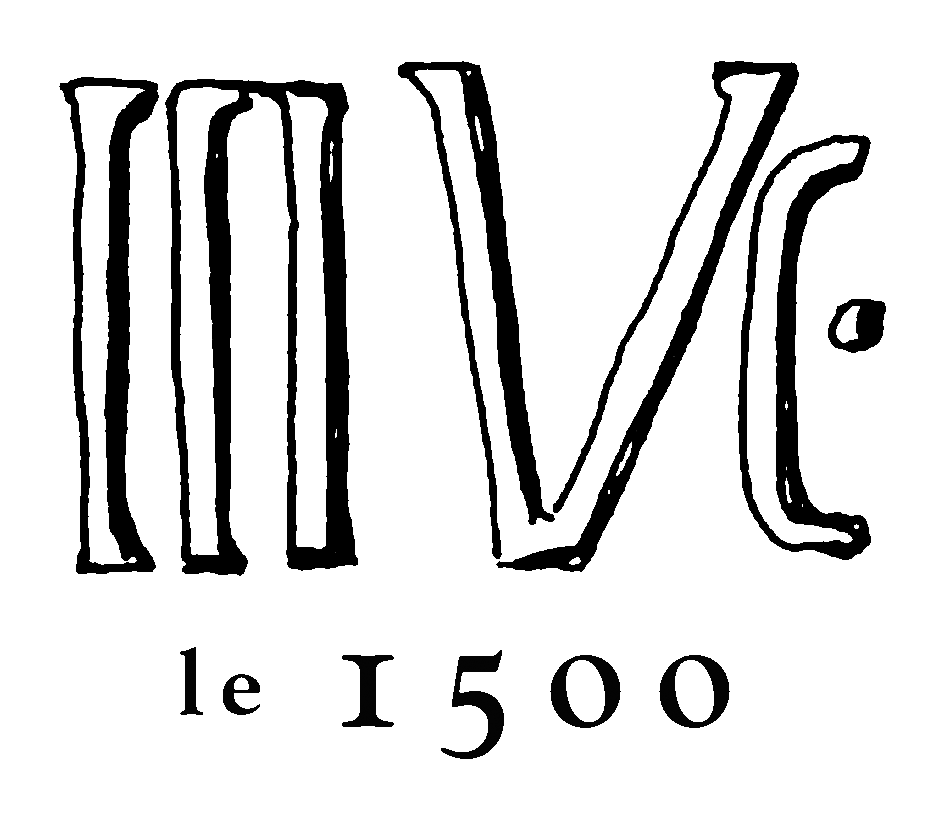 WHERE TIME BEHAVESDINNER MENU THIS FRIDAY / MENU DINER VENDREDIBloody Mary Gazpacho / Gazpacho Boody Mary-Braised Lamb with Pomegranate & Mint Accompanied by Summer Vegetables / Agneau Confit avec Grenade et Menthe accompagné de Légumes d’étéOUVegetarian Bobotie with Summer Vegetables / Bobotie aux Lentilles accompagne de Légumes d’été (V)-Summer PuddingPudding aux Fruits Rouges Frais(€30)EVERY WEEK AT THE 1500 / CHAQUE SEMAINE AU 1500MONDAY/LUNDI		TAPAS 19H00						€10				CINEMA, PROSECCO, POPCORN			€12	THURSDAY/ JEUDI		BURGERS 19H00					€16FRIDAY/VENDREDI		3 COURSE DINNER/MENU FIXE 3 PLATS 19H00		€30SATURDAY/SAMEDI		BBQ & MUSIC/BBQ & MUSIQUE 18h00			€25SUNDAY/ DIMANCHE		BREAKFAST / PETIT DEJ ANGLAIS 08H30-11H30		€12				LONG LUNCH ALL-IN/REPAS GOURMAND TC 14h00	€55EXCELLENT LOCAL WINES, COCKTAIL LIST AND MORE RESERVATIONS ONLY / RESERVATIONS UNIQUEMENT AU 06 42 13 93 67 / saussignac@yahoo.comLOGEMENT | ART | RESTAURATION | DÉTENTE